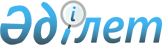 Сырым ауданы Сарой ауылдық округі әкімінің 2013 жылғы 19 ақпандағы № 4 "Сырым ауданы Сарой ауылдық округі аумағында шектеу іс-шараларын енгізе отырып, карантин аймағының ветеринариялық режимін белгілеу туралы" шешіміне өзгерістер енгізу туралы
					
			Күшін жойған
			
			
		
					Батыс Қазақстан облысы Сырым ауданы Сарой ауылдық округі әкімінің 2014 жылғы 22 мамырдағы № 4 шешімі. Батыс Қазақстан облысы Әділет департаментінде 2014 жылғы 3 маусымда № 3552 болып тіркелді. Күші жойылды - Батыс Қазақстан облысы Сырым ауданы Сарой ауылдық округі әкімінің 2017 жылғы 10 қаңтардығы № 1 шешімімен      Ескерту. Күші жойылды - Батыс Қазақстан облысы Сырым ауданы Сарой ауылдық округі әкімінің 10.01.2017 № 1 шешімімен.

      Қазақстан Республикасының 2001 жылғы 23 қаңтардағы "Қазақстан Республикасындағы жергілікті мемлекеттік басқару және өзін-өзі басқару туралы" Заңына, Қазақстан Республикасының 2002 жылғы 10 шілдедегі "Ветеринария туралы" Заңына сәйкес ауылдық округ әкімі ШЕШІМ ҚАБЫЛДАДЫ:

      1. Сарой ауылдық округі әкімінің 2013 жылғы 19 ақпандағы № 4 "Сырым ауданы Сарой ауылдық округі аумағында шектеу іс-шараларын енгізе отырып, карантин аймағының ветеринариялық режимін белгілеу туралы" (Нормативтік құқықтық актілерді мемлекеттік тіркеу тізілімінде № 3189 тіркелген, 2013 жылғы 14 наурыздағы "Сырым елі" газетіне жарияланған) шешіміне келесі өзгерістер енгізілсін:

      тақырыбы мынадай редакцияда жазылсын:

      "Сырым ауданы Сарой ауылдық округі аумағында шектеу іс-шараларын белгілеу туралы";

      1-тармақ мынадай редакцияда жазылсын:

      "Сырым ауданы Сарой ауылдық округінің аумағында ұсақ мал арасында бруцеллез ауруы пайда болуына байланысты шектеу іс-шаралары белгіленсін.".

      2. Осы шешімнің орындалуын бақылауды өзіме қалдырамын.

      3. Осы шешім алғашқы ресми жарияланған күнінен бастап қолданысқа енгізіледі.


					© 2012. Қазақстан Республикасы Әділет министрлігінің «Қазақстан Республикасының Заңнама және құқықтық ақпарат институты» ШЖҚ РМК
				
      Сарой ауылдық округ әкімі

С. Бақтығалиев
